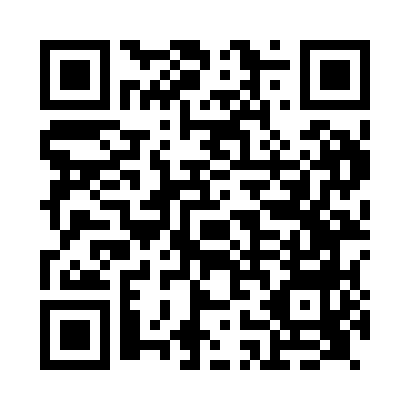 Prayer times for Birtley, Herefordshire, UKWed 1 May 2024 - Fri 31 May 2024High Latitude Method: Angle Based RulePrayer Calculation Method: Islamic Society of North AmericaAsar Calculation Method: HanafiPrayer times provided by https://www.salahtimes.comDateDayFajrSunriseDhuhrAsrMaghribIsha1Wed3:405:401:096:178:3810:402Thu3:375:381:096:188:4010:423Fri3:335:361:096:198:4210:454Sat3:305:341:086:208:4310:485Sun3:275:331:086:218:4510:516Mon3:245:311:086:228:4710:547Tue3:215:291:086:238:4810:578Wed3:185:271:086:248:5010:599Thu3:175:251:086:258:5211:0010Fri3:165:241:086:268:5311:0111Sat3:155:221:086:278:5511:0212Sun3:145:201:086:288:5711:0313Mon3:145:191:086:298:5811:0314Tue3:135:171:086:309:0011:0415Wed3:125:161:086:319:0111:0516Thu3:115:141:086:329:0311:0617Fri3:115:131:086:329:0411:0618Sat3:105:111:086:339:0611:0719Sun3:095:101:086:349:0711:0820Mon3:095:091:086:359:0911:0921Tue3:085:071:086:369:1011:0922Wed3:075:061:086:379:1211:1023Thu3:075:051:096:389:1311:1124Fri3:065:041:096:389:1411:1225Sat3:065:021:096:399:1611:1226Sun3:055:011:096:409:1711:1327Mon3:055:001:096:419:1811:1428Tue3:044:591:096:419:2011:1429Wed3:044:581:096:429:2111:1530Thu3:034:571:096:439:2211:1631Fri3:034:561:106:449:2311:16